Stephen F. Austin State University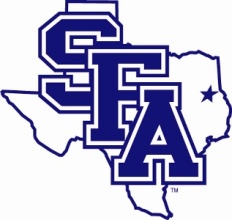   REMOVAL OF PROPERTY FROM CAMPUS REQUESTThis form must be resubmitted at the beginning of EACH fiscal year.The Property Custodian listed below requests authorization to remove the listed equipment for official business from the Stephen F. Austin State University campus.During annual inventory any equipment removed from campus must be either returned to the campus, or the employee must provide a picture of the equipment, date and time stamped, clearly showing the property number and condition of the property.  See Property Inventory and Management Policy 17.14.In accordance with Texas Government Code 403.275 I understand that I am liable for SFA property assigned to me. See Property Liability Policy 16.22.Property Custodian Signature                                                  Title                              DateEquipment Manager /Designee Signature                 Printed Name                            Campus ID #(Department Head)Please forward the signed Original copy of this form to the      Property Office at Box 13030, or scan and email to Property@sfasu.edu.DepartmentOrg#Box#Property CustodianCampus ID#SFA Inv #DescriptionPurch DatePurchCostPurpose for RemovalOff CampusLocation   Date to be REMOVED Date to be RETURNED